195274, Санкт-Петербург, пр. Луначарского, 80/1, тел/факс 558-56-05. E-mail: mo_nord_spb@mail.ruПОСТАНОВЛЕНИЕ25.10.2016г									      №51Об утверждении Перечня   местных праздничных и иных зрелищных мероприятий и Перечня местных традиций и обрядов                                                                                                                                                                                                                                                                                                                                                                                                                                                                                                                                                                                                                                                                                                                                                                                                                                                                                                                                                                                                                                                                                                                                                                                                                                                                                                                                                                                                                                                                                                                                                                                                                                                                                                                                                                                                                                                                                                                                                                                                                                                                                                                                                                                                                                                                                                                                                                                                                                                                                                                                                                                                                                                                                                                                                                                                                                                                                                                                                                                                                                                                                                                                                                                                                                                                                                                                                                                                                                                                                                                                                                                                                                                                                                                                                                                                                                                                                                                                                                                                                                                                                                                                                                                                                                                                                                                                                                                                                                                                                                                                                                                                                                                                                                                                                                                                                                                                                                                                                                                                                                                                                                                                                                                                                                                                                                                                                                                                                                                                                                                                                                                                                                                                                                                                                                                                                                                                                                                                                                                                                                                                                                                                                                                                                                                                                                                                                                                                                                                                                                                                                                                                                                                                                                                                                                                                                                                                                                                                                                                                                                                                                                                                                                                                                                                                                                                                                                                                                                                                                                                                                                                                                                                                                                                                                                                                                                                                                                                                                                                                                                                                                                                                                                                                                                                                                                                                                                                                                                                                                                                                                                                                                                                                                                                                                                                                                                                                                                                                                                                                                                                                                                                                                                                                                                                                                                                                                                                                                                                                                                                                                                                                                                                                                                                                                                                                                                                                                                                                                                                                                                                                                                                                                                                                                                                                                                                                                                                                                                                                                                                                                                                                                                                                                                                                                                                                                                                                                                                                                                                                                                                                                                                                                                                                                                                                                                                                                                                                                                                                                                                                                                                                                                                                                                                                                                                                                                                                                                                                                                                                                                                                                                                                                                                                                                                                                                                                                                                                                                                                                                                                                                                                                                                                                                                                                                                                                                                                                                                                                                                                                                                                                                                                                                                                                                                                                                                                                                                                                                                                                                                                                                                                                                                                                                                                                                                                                                                                                                                                                                                                                                                                                                                                                                                                                                                                                                                                                                                                                                                                                                                                                                                                                                                                                                                                                                                                                                                                                                                                                                                                                                                                                                                                                                                                                                                                                                                                                                                                                                                                                                                                                                                                                                                                                                                                                                                                                                                                                                                                                                                                                                                                                                                                                                                                                                                                                                                                                                                                                                                                                                                                                                                                                                                                                                           внутригородского муниципального образования Санкт-Петербурга муниципальный округ Северный Руководствуясь Федеральным законом от 06.10.2003 г. №131-ФЗ «Об общих принципах организации местного самоуправления в Российской Федерации», Законом Санкт-Петербурга от 23.09.2009 г №420-79 «Об организации местного самоуправления в Санкт-Петербурге», Уставом внутригородского муниципального образования Санкт-Петербурга муниципальный округ Северный, Местная администрацияПОСТАНОВЛЯЕТ:Утвердить Перечень местных праздничных и иных зрелищных мероприятий внутригородского муниципального образования Санкт-Петербурга муниципальный округ Северный (приложение 1 к настоящему Постановлению).Утвердить Перечень местных традиций и обрядов внутригородского муниципального образования Санкт-Петербурга муниципальный округ Северный (приложение 2 к настоящему Постановлению).Настоящее Постановление  вступает в силу  после его официального опубликования (обнародования).Контроль исполнения настоящего Постановления оставляю за собой.Глава  Местной  администрации                                    И.М. Касаткин                                                                                         Приложение №1                                                                                             к  Постановлению Местной администрации                                                                                                от 25.10.2016 г. №51Перечень местных праздничных и иных зрелищных мероприятийвнутригородского муниципального образования Санкт-Петербурга муниципальный округ Северный «Господа офицеры» - 3-я суббота февраля«Праздник весны и красоты» - 1-я суббота марта«Песни опаленные войной» - 1-я суббота мая«Должны всегда смеяться дети» - 1-я суббота июня«Прощай школа» - 2-я суббота июня«Мы –россияне!» - 2-я суббота июня«Реконструкция на тему…» - 2-я суббота июля«Посвящение в первоклассники» -  1-я суббота сентября«День двора» - 2-я суббота сентября «Елочка, гори!», «Праздник Новогодней елки» - 3-я суббота декабря									     Приложение №2                                                                                              к  Постановлению Местной администрации                                                                                                от 25.10.2016 г. №51Перечень местных традиций и обрядоввнутригородского муниципального образования Санкт-Петербурга муниципальный округ Северный Участие в торжественно-траурных мероприятиях приуроченных к годовщине освобождения Ленинграда от фашисткой блокады. Участие в торжественно-траурных мероприятиях, приуроченных к Дню ПобедыУчастие в торжественно-траурных мероприятиях, приуроченных к Дню памяти и скорбиУчастие в торжественно-траурных мероприятиях, приуроченных к Дню памяти жертв блокады ЛенинградаУчастие в иных торжественно-траурных мероприятиях, посвященных жертвам революций, гражданской и Великой Отечественной войн, иных войн, боевых действий вооруженных конфликтов, а также блокады Ленинграда и политических репрессий.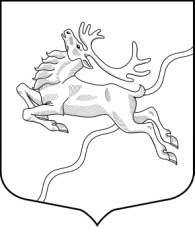 ВНУТРИГОРОДСКОЕ МУНИЦИПАЛЬНОЕ  ОБРАЗОВАНИЕСАНКТ-ПЕТЕРБУРГАМУНИЦИПАЛЬНЫЙ  ОКРУГ СЕВЕРНЫЙМЕСТНАЯ АДМИНИСТРАЦИЯ		